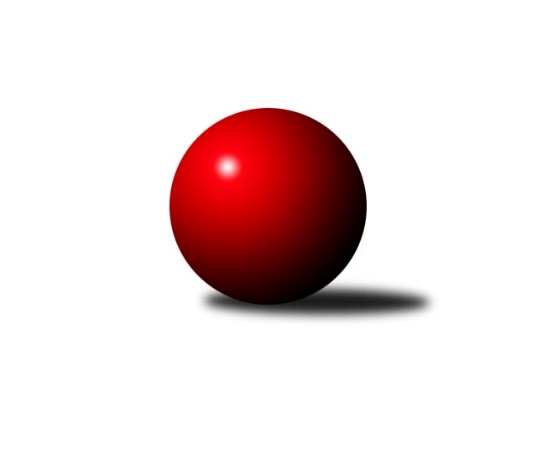 Č.11Ročník 2016/2017	17.12.2016Nejlepšího výkonu v tomto kole: 2549 dosáhlo družstvo: TJ Sokol Sedlnice ˝A˝Severomoravská divize 2016/2017Výsledky 11. kolaSouhrnný přehled výsledků:TJ Kovohutě Břidličná ˝A˝	- TJ Sokol Michálkovice ˝A˝	6:2	2454:2396	7.0:5.0	10.12.TJ Sokol Dobroslavice ˝A˝	- SKK Ostrava B	1:7	2301:2382	4.0:8.0	10.12.SKK Ostrava ˝A˝	- TJ  Krnov ˝A˝	5:3	2457:2426	7.0:5.0	10.12.SKK Jeseník ˝A˝	- KK Minerva Opava ˝A˝	2:6	2466:2497	4.5:7.5	10.12.TJ Opava ˝B˝	- TJ Horní Benešov ˝B˝	4:4	2458:2433	6.0:6.0	17.12.Tabulka družstev:	1.	KK Minerva Opava ˝A˝	10	7	0	3	52.5 : 27.5 	69.5 : 50.5 	 2524	14	2.	SKK Jeseník ˝A˝	10	7	0	3	48.5 : 31.5 	63.5 : 56.5 	 2453	14	3.	TJ Sokol Michálkovice ˝A˝	10	7	0	3	45.5 : 34.5 	63.0 : 57.0 	 2444	14	4.	SKK Ostrava B	10	6	1	3	49.5 : 30.5 	72.5 : 47.5 	 2495	13	5.	TJ Sokol Sedlnice ˝A˝	10	6	0	4	42.5 : 37.5 	56.0 : 64.0 	 2474	12	6.	TJ Horní Benešov ˝B˝	10	4	2	4	39.0 : 41.0 	60.5 : 59.5 	 2461	10	7.	TJ Kovohutě Břidličná ˝A˝	10	3	3	4	35.5 : 44.5 	56.0 : 64.0 	 2411	9	8.	SKK Ostrava ˝A˝	10	3	2	5	36.0 : 44.0 	57.5 : 62.5 	 2527	8	9.	TJ Opava ˝B˝	10	3	1	6	33.0 : 47.0 	55.0 : 65.0 	 2443	7	10.	TJ Sokol Dobroslavice ˝A˝	10	3	0	7	33.5 : 46.5 	59.5 : 60.5 	 2491	6	11.	TJ  Krnov ˝A˝	10	1	1	8	24.5 : 55.5 	47.0 : 73.0 	 2354	3Podrobné výsledky kola:	 TJ Kovohutě Břidličná ˝A˝	2454	6:2	2396	TJ Sokol Michálkovice ˝A˝	Ivo Mrhal ml. ml.	 	 195 	 220 		415 	 1:1 	 409 	 	202 	 207		Petr Řepecký	Jiří Procházka	 	 194 	 231 		425 	 1:1 	 442 	 	238 	 204		Michal Zych	Zdeněk Chmela st. st.	 	 177 	 185 		362 	 1:1 	 351 	 	191 	 160		Petr Řepecký ml.	Jan Doseděl	 	 195 	 205 		400 	 2:0 	 346 	 	181 	 165		Josef Jurášek	Ivo Mrhal st.	 	 205 	 208 		413 	 0:2 	 431 	 	208 	 223		Jiří Řepecký	Čestmír Řepka	 	 232 	 207 		439 	 2:0 	 417 	 	222 	 195		Josef Linhartrozhodčí: Nejlepší výkon utkání: 442 - Michal Zych	 TJ Sokol Dobroslavice ˝A˝	2301	1:7	2382	SKK Ostrava B	Karel Ridl	 	 171 	 205 		376 	 0:2 	 401 	 	193 	 208		Zdeněk Kuna	Martin Třečák	 	 188 	 214 		402 	 1:1 	 383 	 	195 	 188		Tomáš Polášek	Radmila Pastvová	 	 183 	 204 		387 	 1:1 	 395 	 	197 	 198		Michal Blinka	Karel Kuchař	 	 188 	 191 		379 	 0:2 	 425 	 	214 	 211		Lenka Pouchlá	Petr Číž	 	 199 	 190 		389 	 1:1 	 398 	 	198 	 200		Miroslav Složil	Zdeněk Štefek	 	 183 	 185 		368 	 1:1 	 380 	 	197 	 183		Daneš Šodekrozhodčí: Nejlepší výkon utkání: 425 - Lenka Pouchlá	 SKK Ostrava ˝A˝	2457	5:3	2426	TJ  Krnov ˝A˝	Jiří Trnka	 	 184 	 195 		379 	 0:2 	 391 	 	188 	 203		František Vícha	Radek Foltýn	 	 213 	 208 		421 	 2:0 	 392 	 	191 	 201		Jaromír Čech	Miroslav Pytel	 	 193 	 211 		404 	 0:2 	 437 	 	204 	 233		Petr Vaněk	Petr Holas	 	 206 	 204 		410 	 2:0 	 383 	 	196 	 187		Jiří Jedlička	Pavel Gerlich	 	 197 	 224 		421 	 1:1 	 424 	 	203 	 221		Miluše Rychová	Dominik Böhm	 	 209 	 213 		422 	 2:0 	 399 	 	205 	 194		Vítězslav Kadlecrozhodčí: Nejlepší výkon utkání: 437 - Petr Vaněk	 SKK Jeseník ˝A˝	2466	2:6	2497	KK Minerva Opava ˝A˝	Pavel Hannig	 	 216 	 200 		416 	 1:1 	 424 	 	225 	 199		Pavel Martinec	Petr Šulák	 	 182 	 210 		392 	 1:1 	 429 	 	222 	 207		Zdeněk Chlopčík	Václav Smejkal	 	 205 	 225 		430 	 1:1 	 385 	 	208 	 177		Radek Fischer	Petra Rozsypalová	 	 202 	 209 		411 	 0:2 	 438 	 	204 	 234		Aleš Fischer	Jaromíra Smejkalová	 	 208 	 210 		418 	 0.5:1.5 	 429 	 	219 	 210		Tomáš Slavík	Miroslav Setinský	 	 208 	 191 		399 	 1:1 	 392 	 	193 	 199		Luděk Slaninarozhodčí: Nejlepší výkon utkání: 438 - Aleš Fischer	 TJ Opava ˝B˝	2458	4:4	2433	TJ Horní Benešov ˝B˝	Břetislav Mrkvica	 	 221 	 211 		432 	 2:0 	 414 	 	215 	 199		Bohuslav Čuba	Josef Němec	 	 215 	 167 		382 	 1:1 	 385 	 	192 	 193		Petr Dankovič ml.	Josef Matušek	 	 208 	 201 		409 	 2:0 	 369 	 	186 	 183		Luděk Zeman	Rudolf Haim *1	 	 190 	 195 		385 	 0:2 	 397 	 	196 	 201		Jan Fadrný	Martin Orálek	 	 231 	 207 		438 	 1:1 	 448 	 	230 	 218		Michal Klich	Svatopluk Kříž	 	 217 	 195 		412 	 0:2 	 420 	 	221 	 199		David Láčíkrozhodčí: střídání: *1 od 41. hodu Vladimír PeterNejlepší výkon utkání: 448 - Michal KlichPořadí jednotlivců:	jméno hráče	družstvo	celkem	plné	dorážka	chyby	poměr kuž.	Maximum	1.	Tomáš Slavík 	KK Minerva Opava ˝A˝	457.00	297.4	159.6	2.5	6/7	(507)	2.	Petr Číž 	TJ Sokol Dobroslavice ˝A˝	447.50	298.4	149.1	4.5	5/6	(477)	3.	Luděk Slanina 	KK Minerva Opava ˝A˝	440.97	294.3	146.7	3.0	6/7	(472)	4.	Zdeněk Skala 	TJ Sokol Sedlnice ˝A˝	437.64	308.3	129.4	5.9	5/6	(475)	5.	Michal Klich 	TJ Horní Benešov ˝B˝	431.13	293.5	137.7	3.3	5/7	(479)	6.	Dominik Böhm 	SKK Ostrava ˝A˝	430.83	293.0	137.9	6.0	7/7	(454)	7.	Jiří Trnka 	SKK Ostrava ˝A˝	430.20	291.7	138.5	2.4	7/7	(475)	8.	Ivo Kovářík 	TJ Sokol Dobroslavice ˝A˝	428.92	295.3	133.6	4.6	6/6	(458)	9.	Lenka Pouchlá 	SKK Ostrava B	428.72	290.4	138.4	3.5	5/5	(440)	10.	Aleš Fischer 	KK Minerva Opava ˝A˝	426.60	288.3	138.3	4.7	7/7	(481)	11.	Václav Smejkal 	SKK Jeseník ˝A˝	426.28	297.8	128.5	6.4	5/6	(495)	12.	Petr Holas 	SKK Ostrava ˝A˝	426.03	291.9	134.1	4.7	7/7	(465)	13.	Martin Orálek 	TJ Opava ˝B˝	425.90	293.5	132.4	4.5	6/7	(458)	14.	Jan Doseděl 	TJ Kovohutě Břidličná ˝A˝	425.00	284.5	140.5	5.1	4/6	(460)	15.	Bohuslav Čuba 	TJ Horní Benešov ˝B˝	424.67	289.2	135.5	3.3	5/7	(478)	16.	Adam Chvostek 	TJ Sokol Sedlnice ˝A˝	423.90	289.1	134.8	5.5	5/6	(479)	17.	Pavel Martinec 	KK Minerva Opava ˝A˝	423.40	289.7	133.7	5.1	6/7	(482)	18.	Miroslav Pytel 	SKK Ostrava ˝A˝	421.60	290.0	131.6	6.0	5/7	(444)	19.	Michal Zych 	TJ Sokol Michálkovice ˝A˝	421.07	293.6	127.5	5.0	5/6	(452)	20.	Josef Linhart 	TJ Sokol Michálkovice ˝A˝	420.53	287.9	132.6	5.2	6/6	(473)	21.	Jaroslav Chvostek 	TJ Sokol Sedlnice ˝A˝	420.31	287.1	133.2	5.9	6/6	(443)	22.	Zdeněk Chlopčík 	KK Minerva Opava ˝A˝	418.46	287.6	130.9	6.4	7/7	(448)	23.	Petr Řepecký 	TJ Sokol Michálkovice ˝A˝	417.25	279.9	137.3	2.7	6/6	(468)	24.	Pavel Gerlich 	SKK Ostrava ˝A˝	417.08	293.8	123.3	4.5	6/7	(458)	25.	Zdeněk Kuna 	SKK Ostrava B	416.93	285.9	131.0	4.7	5/5	(456)	26.	Vladimír Korta 	SKK Ostrava ˝A˝	416.54	290.2	126.4	5.0	7/7	(439)	27.	Pavel Hannig 	SKK Jeseník ˝A˝	415.96	287.7	128.3	5.7	5/6	(436)	28.	Rudolf Haim 	TJ Opava ˝B˝	415.82	287.6	128.3	6.0	7/7	(438)	29.	Miroslav Složil 	SKK Ostrava B	415.47	285.0	130.4	4.8	5/5	(454)	30.	David Láčík 	TJ Horní Benešov ˝B˝	415.17	283.3	131.8	5.7	7/7	(447)	31.	Leopold Jašek 	-- volný los --	414.50	289.8	124.7	5.7	6/6	(443)	32.	Karel Ridl 	TJ Sokol Dobroslavice ˝A˝	414.42	286.3	128.1	4.5	6/6	(462)	33.	Svatopluk Kříž 	TJ Opava ˝B˝	414.06	282.1	132.0	4.8	7/7	(456)	34.	Daneš Šodek 	SKK Ostrava B	413.80	276.6	137.2	5.6	5/5	(447)	35.	Jaromíra Smejkalová 	SKK Jeseník ˝A˝	412.30	284.5	127.8	5.6	6/6	(456)	36.	Čestmír Řepka 	TJ Kovohutě Břidličná ˝A˝	412.21	278.5	133.7	5.7	4/6	(439)	37.	Jan Stuchlík 	TJ Sokol Sedlnice ˝A˝	412.17	288.2	124.0	6.1	6/6	(464)	38.	Martin Třečák 	TJ Sokol Dobroslavice ˝A˝	412.06	283.9	128.2	4.3	6/6	(453)	39.	Josef Matušek 	TJ Opava ˝B˝	411.93	285.7	126.2	6.5	6/7	(430)	40.	Petr Vaněk 	TJ  Krnov ˝A˝	410.61	284.0	126.6	5.8	6/6	(437)	41.	Jiří Procházka 	TJ Kovohutě Břidličná ˝A˝	410.37	292.7	117.7	7.8	5/6	(462)	42.	Jaroslav Tobola 	TJ Sokol Sedlnice ˝A˝	410.30	284.1	126.2	5.6	6/6	(471)	43.	Jan Tögel 	-- volný los --	410.19	285.9	124.3	7.1	6/6	(464)	44.	Miluše Rychová 	TJ  Krnov ˝A˝	409.40	282.5	127.0	5.2	6/6	(439)	45.	Jiří Řepecký 	TJ Sokol Michálkovice ˝A˝	409.31	283.8	125.5	6.8	6/6	(435)	46.	Peter Dankovič 	TJ Horní Benešov ˝B˝	408.80	281.7	127.1	8.3	5/7	(434)	47.	Ivo Mrhal  st.	TJ Kovohutě Břidličná ˝A˝	408.53	279.4	129.1	4.6	6/6	(456)	48.	Vladimír Peter 	TJ Opava ˝B˝	408.44	285.1	123.3	7.1	6/7	(436)	49.	Lumír Kocián 	TJ Sokol Dobroslavice ˝A˝	408.08	282.7	125.4	7.8	5/6	(458)	50.	Ivo Mrhal ml.  ml.	TJ Kovohutě Břidličná ˝A˝	407.78	288.5	119.3	8.4	6/6	(432)	51.	Petr Dankovič ml. 	TJ Horní Benešov ˝B˝	407.16	291.7	115.4	8.3	5/7	(441)	52.	Josef Plšek 	KK Minerva Opava ˝A˝	406.00	287.5	118.5	9.6	5/7	(464)	53.	Martin Zavacký 	SKK Jeseník ˝A˝	405.40	288.1	117.3	7.8	5/6	(432)	54.	Petr Šulák 	SKK Jeseník ˝A˝	405.11	286.2	118.9	5.7	6/6	(460)	55.	Jan Fadrný 	TJ Horní Benešov ˝B˝	403.75	282.9	120.9	8.2	6/7	(471)	56.	František Vícha 	TJ  Krnov ˝A˝	402.84	284.4	118.4	7.2	5/6	(451)	57.	Michal Blinka 	SKK Ostrava B	401.50	277.6	123.9	4.4	4/5	(445)	58.	Jiří Kropáč 	-- volný los --	400.13	280.3	119.9	6.8	5/6	(473)	59.	Luděk Zeman 	TJ Horní Benešov ˝B˝	399.11	277.8	121.3	8.7	7/7	(448)	60.	Josef Jurášek 	TJ Sokol Michálkovice ˝A˝	398.11	278.6	119.5	6.9	6/6	(437)	61.	Jiří Jedlička 	TJ  Krnov ˝A˝	396.68	282.7	114.0	11.3	6/6	(464)	62.	Lukáš Koliba 	TJ Sokol Sedlnice ˝A˝	391.30	283.2	108.2	9.5	4/6	(441)	63.	Jiří Vrba 	SKK Jeseník ˝A˝	391.25	281.3	110.0	8.1	5/6	(461)	64.	Jaromír Čech 	TJ  Krnov ˝A˝	390.79	274.3	116.5	7.9	6/6	(417)	65.	Zdeněk Chmela st.  st.	TJ Kovohutě Břidličná ˝A˝	390.63	272.7	117.9	8.1	6/6	(443)	66.	Josef Němec 	TJ Opava ˝B˝	388.00	271.0	117.0	8.0	6/7	(464)	67.	Josef Krajzinger 	-- volný los --	387.88	273.5	114.4	8.3	6/6	(421)	68.	Libor Veselý 	TJ Sokol Dobroslavice ˝A˝	387.13	281.8	105.4	9.4	4/6	(413)	69.	Libuše Mrázová 	-- volný los --	381.50	267.1	114.4	6.9	4/6	(406)	70.	František Všetička 	-- volný los --	381.06	272.8	108.3	8.9	4/6	(407)	71.	Vítězslav Kadlec 	TJ  Krnov ˝A˝	380.78	276.0	104.8	10.8	6/6	(414)	72.	Zdeněk Chmela ml.  ml.	TJ Kovohutě Břidličná ˝A˝	378.95	264.9	114.1	10.1	5/6	(407)	73.	Martin Juřica 	TJ Sokol Sedlnice ˝A˝	369.25	272.8	96.5	13.8	4/6	(408)		Karel Kučera 	SKK Jeseník ˝A˝	446.00	296.0	150.0	5.0	1/6	(446)		Klára Tobolová 	TJ Sokol Sedlnice ˝A˝	438.00	298.0	140.0	4.0	1/6	(438)		Břetislav Mrkvica 	TJ Opava ˝B˝	432.00	307.0	125.0	2.0	1/7	(432)		Jan Pavlosek 	SKK Ostrava B	423.43	299.0	124.4	5.7	3/5	(456)		Ladislav Petr 	TJ Sokol Sedlnice ˝A˝	420.50	291.5	129.0	4.5	2/6	(421)		Jiří Vrba ml. 	SKK Jeseník ˝A˝	420.00	291.0	129.0	5.7	3/6	(443)		Jiří Koloděj 	SKK Ostrava B	418.00	285.0	133.0	7.0	1/5	(418)		Tomáš Valíček 	TJ Opava ˝B˝	416.00	288.0	128.0	2.0	1/7	(416)		Zdeněk Smrža 	TJ Horní Benešov ˝B˝	414.50	282.5	132.0	6.5	1/7	(418)		Gabriela Beinhaeurová 	KK Minerva Opava ˝A˝	413.50	291.0	122.5	8.5	2/7	(416)		Martin Ščerba 	TJ Sokol Michálkovice ˝A˝	412.13	289.9	122.3	9.8	2/6	(449)		Zdeněk Janoud 	SKK Jeseník ˝A˝	412.00	276.0	136.0	4.0	1/6	(412)		Barbora Bártková 	TJ Horní Benešov ˝B˝	410.00	284.5	125.5	5.5	2/7	(423)		Tomáš Polášek 	SKK Ostrava B	408.40	282.9	125.5	4.3	3/5	(441)		David Kaluža 	TJ Horní Benešov ˝B˝	406.00	271.0	135.0	6.0	1/7	(406)		Radek Říman 	TJ Sokol Michálkovice ˝A˝	406.00	277.0	129.0	3.0	1/6	(406)		Jan Polášek 	SKK Ostrava B	405.00	275.0	130.0	3.0	1/5	(405)		Miroslav Setinský 	SKK Jeseník ˝A˝	405.00	283.0	122.0	7.5	1/6	(411)		Petr Wolf 	TJ Opava ˝B˝	404.00	262.0	142.0	4.0	1/7	(404)		Eva Křapková 	SKK Jeseník ˝A˝	403.00	283.0	120.0	6.0	1/6	(403)		Radek Foltýn 	SKK Ostrava ˝A˝	401.63	277.1	124.5	7.1	4/7	(421)		Radmila Pastvová 	TJ Sokol Dobroslavice ˝A˝	401.00	283.0	118.0	6.7	3/6	(415)		Petr Schwalbe 	TJ Opava ˝B˝	399.00	276.0	123.0	14.0	1/7	(399)		Radek Hejtman 	-- volný los --	398.17	275.3	122.8	9.2	3/6	(440)		Petra Rozsypalová 	SKK Jeseník ˝A˝	395.50	268.0	127.5	7.0	2/6	(411)		Rostislav Cundrla 	SKK Jeseník ˝A˝	395.00	290.0	105.0	15.0	1/6	(395)		Zdeněk Zhýbala 	TJ Sokol Michálkovice ˝A˝	392.33	274.0	118.3	6.7	3/6	(415)		Šárka Tögelová 	-- volný los --	392.11	274.4	117.7	8.4	3/6	(420)		Michal Blažek 	TJ Horní Benešov ˝B˝	391.00	284.0	107.0	9.0	1/7	(391)		Zdeněk Fiury ml.  ml.	TJ Kovohutě Břidličná ˝A˝	388.00	264.0	124.0	5.0	1/6	(388)		Vladimír Heiser 	KK Minerva Opava ˝A˝	387.00	272.0	115.0	10.0	1/7	(387)		Karel Kuchař 	TJ Sokol Dobroslavice ˝A˝	386.56	264.3	122.2	5.8	3/6	(410)		Alena Machalíčková 	-- volný los --	386.00	272.0	114.0	10.0	1/6	(386)		Petr Jurášek 	TJ Sokol Michálkovice ˝A˝	378.00	265.0	113.0	12.0	1/6	(378)		Stanislav Brokl 	KK Minerva Opava ˝A˝	377.00	270.0	107.0	9.0	1/7	(377)		Radek Fischer 	KK Minerva Opava ˝A˝	374.00	265.5	108.5	10.0	2/7	(385)		Zdeněk Štefek 	TJ Sokol Dobroslavice ˝A˝	368.00	263.0	105.0	12.0	1/6	(368)		Petr Řepecký ml. 	TJ Sokol Michálkovice ˝A˝	362.00	267.5	94.5	13.5	2/6	(373)		Lubomír Bičík 	KK Minerva Opava ˝A˝	349.00	242.0	107.0	12.0	1/7	(349)		Jitka Kovalová 	TJ  Krnov ˝A˝	329.56	236.1	93.4	15.7	3/6	(355)		Josef Kočař 	TJ Kovohutě Břidličná ˝A˝	308.00	238.0	70.0	21.0	1/6	(308)Sportovně technické informace:Starty náhradníků:registrační číslo	jméno a příjmení 	datum startu 	družstvo	číslo startu21044	Josef Matušek	17.12.2016	TJ Opava ˝B˝	12x18231	Petr Vaněk	10.12.2016	TJ  Krnov ˝A˝	8x6376	Jan Doseděl	10.12.2016	TJ Kovohutě Břidličná ˝A˝	5x21181	Petr Řepecký	10.12.2016	TJ Sokol Michálkovice ˝A˝	2x24843	Zdeněk Štefek	10.12.2016	TJ Sokol Dobroslavice ˝A˝	2x9245	Radmila Pastvová	10.12.2016	TJ Sokol Dobroslavice ˝A˝	4x22427	Petra Špiková	10.12.2016	SKK Jeseník ˝A˝	2x15818	Břetislav Mrkvica	17.12.2016	TJ Opava ˝B˝	1x11377	Miroslav Setinský	10.12.2016	SKK Jeseník ˝A˝	2x11599	František Vícha	10.12.2016	TJ  Krnov ˝A˝	10x12477	Radek Fischer	10.12.2016	KK Minerva Opava ˝A˝	2x13708	Radek Hejtman	10.12.2016	-- volný los --	4x
Hráči dopsaní na soupisku:registrační číslo	jméno a příjmení 	datum startu 	družstvo	Program dalšího kola:14.1.2017	so	9:00	TJ  Krnov ˝A˝ - SKK Ostrava B	14.1.2017	so	9:00	KK Minerva Opava ˝A˝ - TJ Sokol Michálkovice ˝A˝	14.1.2017	so	9:00	SKK Ostrava ˝A˝ - TJ Kovohutě Břidličná ˝A˝				TJ Horní Benešov ˝B˝ - -- volný los --	14.1.2017	so	16:30	TJ Opava ˝B˝ - TJ Sokol Dobroslavice ˝A˝	Nejlepší šestka kola - absolutněNejlepší šestka kola - absolutněNejlepší šestka kola - absolutněNejlepší šestka kola - absolutněNejlepší šestka kola - dle průměru kuželenNejlepší šestka kola - dle průměru kuželenNejlepší šestka kola - dle průměru kuželenNejlepší šestka kola - dle průměru kuželenNejlepší šestka kola - dle průměru kuželenPočetJménoNázev týmuVýkonPočetJménoNázev týmuPrůměr (%)Výkon3xMichal KlichHorní Benešov B4483xMichal ZychMichálkovice A110.574423xJan Tögel---4432xČestmír ŘepkaBřidličná A109.824393xMichal ZychMichálkovice A4421xPetr VaněkKrnov A107.954372xAdam ChvostekSedlnice A4411xJiří ŘepeckýMichálkovice A107.824314xZdeněk SkalaSedlnice A4401xLenka PouchláSKK B107.134251xLeopold Jašek---4401xJiří ProcházkaBřidličná A106.32425